             ?АРАР                                                             РЕШЕНИЕ       «18» март  2016 й.                         № 48/7                    «18» марта 2016 г.            О некоторых вопросах управления и распоряжения муниципальной собственностью и земельными участками, находящимися в государственной собственности до разграничения государственной собственности на землю, расположенными на территории Сельского поселения Максимовский сельсовет муниципального района Янаульский район Республики Башкортостан В целях обеспечения эффективного управления и распоряжения муниципальной собственностью и земельными участками, находящимися в государственной собственности до разграничения государственной собственности на землю, расположенными на территории Сельского поселения Максимовский сельсовет муниципального района Янаульский район Республики Башкортостан, руководствуясь ст.ст. 124, 125, 215 и 421 Гражданского кодекса РФ и ст. 3 Земельного кодекса РФ:1. Считать приоритетной задачей при проведении эффективной политики в области земельных и имущественных отношений взаимодействие с органами государственной власти Республики Башкортостан по вопросам управления и распоряжения муниципальной собственностью и земельными участками, находящимися в государственной собственности до разграничения государственной собственности на землю, расположенными на территории Сельского поселения Максимовский сельсовет муниципального района Янаульский район Республики Башкортостан.2. Поручить главе администрации Сельского поселения Максимовский сельсовет муниципального района Янаульский район Республики Башкортостан заключить с территориальным органом Министерства имущественных отношений Республики Башкортостан Соглашение о взаимодействии в области управления и распоряжений муниципальной собственностью и земельными участками, находящимися в государственной собственности до разграничения государственной собственности на землю;3. Главе администрации Сельского поселения Максимовский сельсовет муниципального района Янаульский район Республики Башкортостан:после подписания соглашения предоставить его на утверждение представительному органу местного самоуправления;обеспечить предоставление территориальному органу Министерства имущественных отношений Республики Башкортостан имеющейся земельно-кадастровой, землеустроительной и градостроительной документации, других необходимых материалов (документации), а так же на основе заявки необходимых канцтоваров.2. Обнародовать данное постановление на информационном стенде Администрации сельского поселения Максимовский сельсовет муниципального района Янаульский район Республики Башкортостан, по адресу: 452817, РБ, Янаульский район, с. Максимово, ул. Молодежная, д.2 и разместить на  сайте  сельского поселения Максимовский сельсовет муниципального района Янаульский район Республики Башкортостан по адресу: http:sp-maksimovo.ru.3. Контроль над исполнением настоящего решения возложить на постоянную комиссию Совета по бюджету, налогам, вопросам муниципальной собственности и социально-гуманитарным вопросам.Главасельского поселения                                                                            А.А.ХузинУтвержденоРешением Совета    Максимовский  сельский  совет муниципального района Янаульский район      Республики Башкортостан№ 48/7 от 18.03.2016 г. СОГЛАШЕНИЕо взаимодействии Комитета по управлениюсобственностью Министерства земельных и имущественных отношений Республики Башкортостан по Янаульскому району и г. Янаулу  с Администрацией сельского поселения Максимовский   сельсовет Янаульского района Республики Башкортостан по вопросам управления и распоряжения муниципальным имуществом	Мы, нижеподписавшиеся, Администрация сельского поселения Максимовский  сельсовет муниципального района Янаульский район Республики Башкортостан в лице главы администрации  сельского поселения Хузина А.А., действующего на основании Устава, именуемая в дальнейшем «Администрация поселения», с одной стороны, и Комитет по управлению собственностью Министерства земельных и имущественных отношений  Республики Башкортостан Янаульскому району и г.Янаулу в лице председателя Давлетгараевой Р.А., действующей на основании Приказа Министерства земельных и имущественных отношений Республики Башкортостан от 08.04.2014г. №237-к, Положения о Комитете по управлению собственностью Министерства земельных и имущественных отношений Республики Башкортостан по Янаульскому району и г.Янаулу, утвержденного приказом Министерства земельных и имущественных отношений Республики Башкортостан от 09.08.2007г. №1458, именуемый в дальнейшем «Территориальный орган», с другой стороны, в соответствии с п. 2 ст. 3  Конституции Российской Федерации, ст. ст. 124, 125, 215 и 421 Гражданского кодекса Российской Федерации, ст. 3 Земельного кодекса Российской Федерации, заключили настоящее Соглашение о нижеследующем. Предмет и принципы соглашения1.1. Предметом настоящего Соглашения является осуществление Территориальным органом в соответствии с действующим законодательством, муниципальными нормативными актами, решениями главы Администрации поселения, настоящим Соглашением от имени Администрации поселения следующих функций в сфере публично-правовых отношений по управлению и распоряжению муниципальной собственностью, а также земельными участками до разграничения государственной собственности на землю и земельными участками, полномочия по управлению и распоряжению которыми переданы муниципальным образованиям:1.1.1. подготовка проектов решений Администрации поселения по вопросам распоряжения объектами недвижимости, включая земельные участки, в том числе: предоставления в собственность, аренду, постоянное (бессрочное) пользование, безвозмездное (срочное) пользование, залог (ипотека), доверительное управление и установления любых видов ограниченного пользования (сервитутов) или иных ограничений по использованию земель;1.1.2. подготовка проектов договоров аренды, купли–продажи, доверительного управления, безвозмездного (срочного) пользования, ограниченного пользования (сервитута), соглашений о внесении денежных средств за фактическое пользование земельными участками, залога (ипотеки) объектов недвижимости, в том числе земельных участков, находящихся в собственности муниципального района, а также земельных участков до разграничения государственной собственности на землю на основании решения главы Администрации поселения, принятого в сфере его компетенции, установленной законодательством;1.1.3. осуществление контроля за пользованием объектами нежилого фонда в рамках заключенных договоров о передаче объектов муниципального нежилого фонда в пользование;1.1.4. подготовка документов при осуществлении приватизации объектов  муниципальной собственности, включая недвижимое имущество, в том числе земельные участки, на основании принятых решений органов местного самоуправления; 1.1.5. подготовка документов по вопросам передачи муниципального имущества в государственную собственность Российской Федерации и Республики Башкортостан;1.1.6. организация торгов по продаже муниципального имущества, в том числе земельных участков, находящихся в собственности муниципального района, земельных участков до разграничения государственной собственности на землю, а также торгов на право заключения договоров аренды и иных договоров, предусматривающих переход прав в отношении данных объектов;1.1.7. осуществление учета и ведения реестра муниципального имущества, в том числе имущества казны;1.1.9. осуществление контроля  за платежами за пользование муниципальным имуществом, включая земельные участки до разграничения собственности на землю, в пределах заключенных договоров; 1.1.10. осуществление учета и контроля за полнотой и своевременностью поступления в бюджет сельского поселения отдельных видов неналоговых доходов, администрирование этих доходов и организация взаимодействия с Управлением федерального казначейства по Республике Башкортостан;1.1.11. представление интересов Администрации поселения в организациях, собраниях кредиторов, судах общей юрисдикции, арбитражных судах по вопросам, определенным настоящим Соглашением; 1.1.12. организация взаимодействия между органами государственной власти и муниципальными образованиями по вопросам, определенным настоящим Соглашением; 1.1.13. регистрация перехода права и права собственности сельского поселения  и сделок в органах государственной регистрации, договоров аренды на земельные участки;1.1.14. обеспечение проведения оценки муниципального имущества в установленных законодательством случаях за счет средств Администрации муниципального района;1.1.15. согласование, уточнение местоположения границ земельного участка, находящегося в муниципальной собственности  муниципального района или находящегося в государственной собственности до разграничения муниципальной собственности на землю, обращение в филиал ФГБУ ФКП «Росреестра» по РБ для осуществления государственного кадастра учета объектов недвижимости, о внесении в государственный кадастр недвижимости изменений объекта недвижимости, о снятии с государственного кадастрового учета объектов недвижимости. 1.1.21. обеспечение государственной регистрации прав на недвижимое имущество, включая земельные участки, подлежащие отнесению к муниципальной собственности.1.2. Настоящее Соглашение основано на следующих принципах:а) обеспечение интересов населения поселения, оказание содействия населению в осуществлении права на местное самоуправление; б) содействие эффективному развитию местного самоуправления на территории поселения;в) создание необходимых правовых, организационных условий для становления и развития местного самоуправления; г) самостоятельное осуществление Администрацией поселения  принадлежащих им полномочий по принятию решений по распоряжению объектами муниципальной собственностью в виде принятия решений о распоряжении объектами недвижимости, в том числе и земельными участками, в форме решения главы Администрации  поселения;д) единство земельной политики;е) качественное оформление документов с учетом норм действующего законодательства. II. Обязанности сторон2.1. Обязанности Администрации поселения:2.1.1. предоставление Территориальному органу необходимых материалов для подготовки проектов решений Администрации поселения и договоров;2.1.2. своевременное рассмотрение и принятие подготовленных Территориальным органом проектов решений о распоряжении объектами недвижимости;2.1.3. выдача Территориальному органу доверенности на осуществление действий от имени Администрации поселения в пределах полномочий настоящего соглашения;2.1.4. предоставление Территориальному органу имеющейся земельно-кадастровой, землеустроительной и градостроительной документации, иных документов и  предоставление имеющейся информации, необходимой для осуществления Территориальным органом полномочий по управлению и распоряжению муниципальным имуществом;2.1.5. финансирование расходов, связанных с управлением и распоряжением муниципальным имуществом, на основе сметы доходов и расходов из муниципального бюджета, а именно:- расходы, связанные с изготовлением технических и кадастровых документов (по факту), необходимых для обеспечения государственной регистрации права (перехода права) муниципальной собственности;- создание (последующее техническое сопровождение) автоматизированной информационной системы «Реестр муниципального имущества»;- создание Единой автоматизированной информационной системы по недвижимому имуществу (в том числе земельными участкам), находящемуся в муниципальной собственности;- оплата услуг по независимой оценке муниципального имущества,                                 в том числе земельных участков – находящихся в муниципальной собственности и государственная собственность на которые не разграничена (по факту);- оплата нотариальных и юридических услуг (по факту);- обеспечение канцелярскими принадлежностями Территориального органа (ежеквартально) для выполнения обязанностей по настоящему Соглашению;- прием и возврат денежных средств, внесенных претендентами на участие в торгах в качестве задатка (по факту).2.1.6. обеспечение соблюдения правил ведения реестра муниципального имущества и требований предъявляемых к системе ведения реестра муниципального имущества;2.1.7. обеспечение соблюдения прав доступа к реестру и защиты государственной и коммерческой тайны;2.1.8. обеспечение информационно-справочным обслуживанием;2.2. Обязанности Территориального органа: 2.2.1. обеспечение надлежащего осуществления функций по управлению и распоряжению муниципальным имуществом, предусмотренных в пункте 1.1 настоящего Соглашения, в соответствии с законодательством Российской Федерации и Республики Башкортостан в рамках настоящего Соглашения;2.2.2. предоставление Администрации поселения по запросу необходимую информацию по управлению и распоряжению муниципальным имуществом в рамках настоящего Соглашения;2.2.3. оказание консультативно-правовой помощи органам местного самоуправления по вопросам, связанным с осуществлением этими органами полномочий, переданных им федеральными законами и законами Республики Башкортостан;2.2.4. подготовка обоснования целесообразности и необходимости решений по управлению и распоряжению муниципальным имуществом в рамках настоящего Соглашения.III. Сроки действия и порядок прекращения Соглашения3.1. Настоящее Соглашение заключено сроком на период осуществления полномочий сельского поселения;3.2. Настоящее Соглашение прекращается досрочно по соглашению сторон.3.3. Сторона, принявшая решение о расторжении досрочно настоящего Соглашения, направляет другой стороне уведомление за 30 дней до дня предполагаемого расторжения и проект соглашения о расторжении. Сторона, получившая уведомление и проект соглашения о расторжении обязана  направить подписанное соглашение о расторжении или мотивированный отказ в течение 10 дней со дня получения.3.4. В случае если за один месяц до окончания срока действия настоящего Соглашения ни одна из сторон не заявит о его прекращении, Соглашение считается пролонгированным на тот же срок и на тех же условиях. 3.5. Споры между Сторонами решаются в досудебном порядке, в иных случаях – в Арбитражном суде.IV. Ответственность сторон4.1. Стороны несут ответственность за неисполнение или ненадлежащее исполнение обязанностей, предусмотренных настоящим Соглашением в соответствии с законодательством Российской Федерации и Республики Башкортостан.V. Заключительные условия4.1. Настоящее Соглашение вступает в силу с момента утверждения  решением представительного органа муниципального района.4.2. Изменения и дополнения к настоящему Соглашению оформляются дополнительным Соглашением сторон.4.4. Соглашение заключено в 2-х экземплярах, имеющих одинаковую юридическую силу.V. Местонахождение (юридический адрес) сторон и их реквизитыПодписи сторонБАШ?ОРТОСТАН  РЕСПУБЛИКА№Ы		Я*А!ЫЛ  РАЙОНЫ МУНИЦИПАЛЬ РАЙОНЫНЫ* Максимово  АУЫЛ СОВЕТЫ АУЫЛ БИЛ»М»№Е  СОВЕТЫ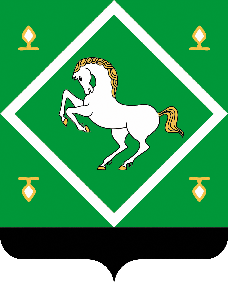 СОВЕТсельского поселенияМАКСИМОВСКИЙ СЕЛЬСОВЕТМУНИЦИПАЛЬНОГО  района ЯНАУЛЬСКИЙ РАЙОН РЕСПУБЛИКИ Б АШКОРТОСТАНАдминистрация сельского поселения     Максимовский     сельсовет муниципального района Янаульский район  Республики БашкортостанЮридический адрес: РБ,  Янаульский районс. Максимово, ул. Молодежная, д. 2ИНН/КПП  0271000886/027101001ОГРН 1020202341224  Комитет по управлению собственностью Министерства земельных и имущественных отношений Республики Башкортостан по Янаульскому району и г.Янаулу      Юридический адрес: РБ, г. Янаул,        ул. Победы, 60       ИНН/КПП  0271002467/027101001      ОГРН  1020202338947Глава администрации сельского поселения Максимовский  сельсовет муниципального района Янаульский район Республики Башкортостан___________________________(Подпись)                    Хузин А.А.М.П.                    Председатель комитета по управлению собственностью Министерства земельных и имущественных отношений Республики Башкортостан  по Янаульскому району и г. Янаулу ______________________(Подпись)Давлегараева Р.А.М.П.                           